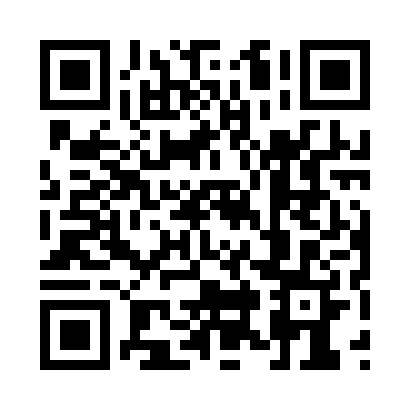 Prayer times for Fire Lake, Quebec, CanadaMon 1 Jul 2024 - Wed 31 Jul 2024High Latitude Method: Angle Based RulePrayer Calculation Method: Islamic Society of North AmericaAsar Calculation Method: HanafiPrayer times provided by https://www.salahtimes.comDateDayFajrSunriseDhuhrAsrMaghribIsha1Mon2:234:1212:336:118:5410:442Tue2:234:1312:346:118:5410:443Wed2:244:1412:346:118:5310:444Thu2:244:1512:346:118:5310:435Fri2:254:1612:346:118:5210:436Sat2:254:1712:346:118:5210:437Sun2:264:1812:356:108:5110:438Mon2:274:1912:356:108:5010:429Tue2:274:2012:356:108:5010:4210Wed2:284:2112:356:098:4910:4211Thu2:284:2212:356:098:4810:4112Fri2:294:2312:356:088:4710:4113Sat2:304:2412:356:088:4610:4114Sun2:304:2512:356:088:4510:4015Mon2:314:2712:366:078:4410:4016Tue2:324:2812:366:068:4310:3917Wed2:324:2912:366:068:4210:3918Thu2:334:3012:366:058:4010:3819Fri2:344:3212:366:058:3910:3720Sat2:344:3312:366:048:3810:3721Sun2:354:3512:366:038:3710:3622Mon2:364:3612:366:028:3510:3523Tue2:374:3712:366:028:3410:3524Wed2:374:3912:366:018:3210:3425Thu2:384:4012:366:008:3110:3326Fri2:394:4212:365:598:2910:3327Sat2:394:4312:365:588:2810:3228Sun2:404:4512:365:578:2610:3129Mon2:414:4612:365:568:2510:3030Tue2:424:4812:365:558:2310:2931Wed2:424:4912:365:548:2110:28